A round-by-round geographical reflection on the best strategies to take and the obstacles to avoid by Stephen Schwab, author, and geography consultant.Specification links AQA A level 3.1.1 Water and carbon cycles. 3.1.1.4 Water, carbon, climate, and life on Earth.
AQA GCSE 3.1 Living with the physical environment. 3.1.1.4 Climate change.Edexcel A level Topic 5: The Water Cycle and Water Insecurity. 5.6 Climate change may have significant impacts on the hydrological cycle globally and locally.Edexcel GCSE Topic 2: Weather hazards and climate change.OCR A level Topic 3.1 – Climate Change. 2. How and why has the era of industrialisation affected global climate?OCR GCSE 2.3 Environmental threats to our Planet. 2.3.1 The climate has changed from the start of the Quaternary period.WJEC A Level 4.5: Weather and Climate. 4.5.6 Impacts of human activities on the atmosphere at local and regional scales.WJEC GCSE Section A Core Theme 5: Weather, Climate, and Ecosystems. 5.1.2 What are the causes of climate change? ActivityFirst download and complete Activity sheet 12 on The Climate Game. Now that you have familiarized yourself with the webtool complete the activity tasks below.Choose your advisor.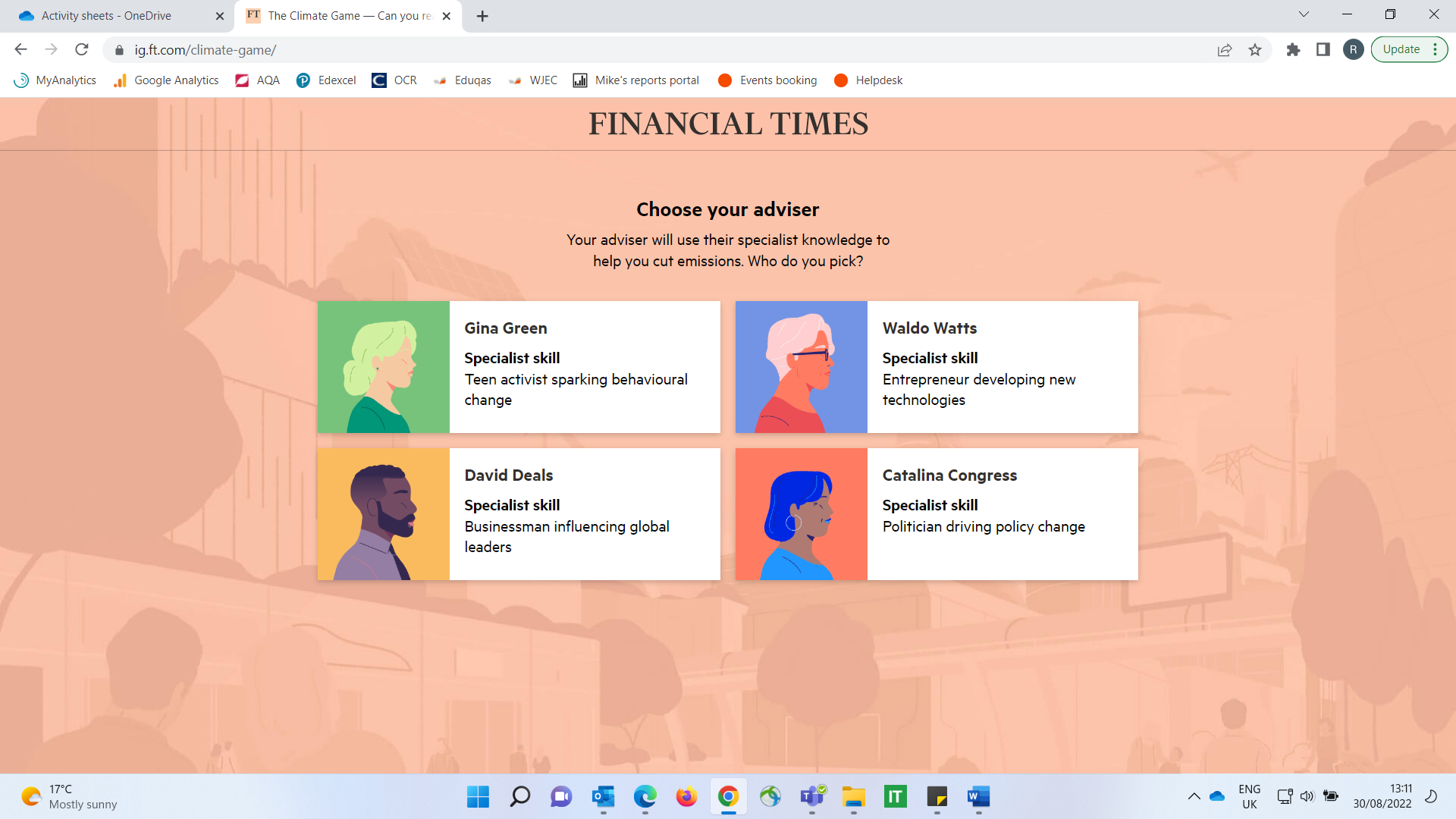 Draw a 3-column table and add the title ‘The FT Climate Game: decision-making’. Write ‘What I decided to do’, The reasons why’, and ‘The consequences’ into the column headers. An example of how to complete the table at the end of round 1 is shown below. You will need to use the end-of-round in-game summary and additional research for column 3.Below are 3 cheat cards. Compare your round 1 table with cheat card 1. Repeat for rounds 2 and 3. When you have filled in your tables compare your performance with the cheat cards.Your pathway to Net Zero is fraught with obstacles! Be careful when making big decisions. For example, setting a carbon price (effectively a tax for every tonne of carbon produced by the goods and services we make or buy) is important but don’t set it too high – the ‘gilets jaunes’ protests in France reflect what could happen if you do.To finish record in 2 paragraphs what went well in your path toward Net Zero and what did not go well. With hindsight would you change any of your decisions?This information can then be used in paired discussions, group discussions or class discussions, with students able to write, think and talk like geographers.FT for schools: The Climate Game could would should activity sheet 13The FT Climate Game: decision-makingThe FT Climate Game: decision-makingThe FT Climate Game: decision-makingWhat you decidedThe reasons whyThe consequences Coal makes up three-quarters of the CO2 produced by electricity. I will phase out coal plants in wealthy countries over 10 to 20 years. This is a compromise between the low effort (2 pts) and the high effort options (10 pts). It is a realistic ambition to target coal power plants in wealthy countries as these nation-states have the ability to diversity power generation. For example, wealthy countries have already invested in renewable electricity production. Removing coal as an energy source is central to the world economic transformation. Because coal is cheap and plentiful but is the most polluting fossil fuel. Whilst phasing out coal in wealthy countries is a worthy ambition it does not address growing demand elsewhere around the planet. For example, Asia accounts for three-fourths of global coal consumption today. This decision therefore jeopardises Net Zero by 2050.